Cérémonie remise de prixLundi 21 Novembre 2022NUIT DU COMMERCE CONNECTÉ9ème édition de l’événement Retail de l’annéeDOSSIER DE CANDIDATURE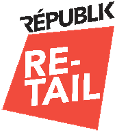 1/ Vos coordonnées  Nom de l’entreprise : .............................................................................................................................................................Adresse complète du siège social: ............................................................................................................................................................................................................................................................................................................................Code Postal : ................................ Ville : ................................................................................... Pays.............................................Domaine d’activité : .....................................................................................................................CA 2021 en Euros :..................................................Effectif ....................................................Code promo : ………….Comptabilité FournisseursNom : ................................................................... Prénom : ...........................................................Fonction : ............................................................ E-Mail : .............................................................Tél. fixe : ....................................................................Tél. mobile : ................................................Adresse complète de l’entreprise (si différente) ............................................................................................................................................................................................................................................................................................................................Code Postal : ................................ Ville : ................................................................... Pays................................................Personne en charge du dossierNom : ................................................................... Prénom : ...........................................................Fonction : ............................................................ E-Mail : .............................................................Tél. fixe : ....................................................................Tél. mobile : ................................................Personne en charge de la présentation orale (si différente)Nom : ................................................................... Prénom : ...........................................................Fonction : ............................................................ E-Mail : .............................................................Tél. fixe : ....................................................................Tél. mobile : ................................................Contact à inscrire dans le programme officielNom : ................................................................... Prénom : ...........................................................Fonction : ............................................................ E-Mail : .............................................................2 / Votre catégorie(Choisissez et cochez la case correspondante) Catégorie 1 : PRIX DU RETAILER LE PLUS INNOVANTCette catégorie récompense un réseau d'enseignes ou un commerçant indépendant (CAT 1), une marque ou une zone de chalandise qui a mis en place une ou plusieurs solutions connectées (solution de tout type), qui a apporté un bénéfice réel pour sa clientèle ou son chiffre d'affaires.Les critères retenus seront : 1.Innovation et originalité / 2.Efficacité et retour sur investissement / 3.Pérennité et duplication / 4.Qualité de la présentation Catégorie 2 : PRIX DU FOURNISSEUR LE PLUS INNOVANTCette catégorie récompense un fournisseur de solution (CAT 2), un éditeur, un intégrateur, un créateur d'application, etc. qui propose une innovation (physique ou digitale) aux retailers.Les critères retenus seront : 1.Innovation et originalité / 2.Efficacité et retour sur investissement / 3.Pérennité et duplication / 4.Qualité de la présentation Catégorie 3 : PRIX DE LA MEILLEURE COLLABORATION FOURNISSEUR/RETAILERCette catégorie récompense un fournisseur et un retailer  ( CAT2 et CAT1 ) qui ont monté ensemble un projet qui propose une innovation dans les domaines de la fidélisation et l'acquisition client, de l'analyse Data, des solutions de paiement, de l'animation du point de vente ou encore de la logistique.Les critères retenus seront : 1.Innovation et originalité / 2.Efficacité et retour sur investissement / 3.Pérennité et duplication / 4.Qualité de la présentation  AUTRE Si votre projet ne rentre dans aucune de ces catégories, contactez Margaux CABROL – Responsable de la Nuit du Commerce Connecté - m.cabrol@republikgroup.fr – 06 32 75 73 57-------------------------------------------------------------------------------------------------------------------3 / Titre de votre projetPrécisez : ....................................................................................................................................................-------------------------------------------------------------------------------------------------------------------4 / Présentation de votre projet en 5 lignes maximum (400 caractères espaces compris)Attention : Ce texte sera l’élément auquel aura accès les jurés, il sera également publié sur le site nuitducommerceconnecte.fr et dans le programme de la soirée remis à l’ensemble des participants.....................................................................................................................................................................................................................................................................................................................................................................................................................................................................................................................................................................................................................................................................................>>> Merci de joindre à votre candidature, un PPT (5 slides) ou vidéo illustrant votre projet.	5 / Les critères de sélection des dossiers seront :			> ​Innovation et originalité> Efficacité > Pérennité et duplication> Facilité d’utilisation et adoption par les utilisateurs6 / Joindre à ce dossier le logo de votre entreprise, haute définition en jpeg ou eps. Si votre dossier est retenu, rendez-vous au Grand Oral le 20 Octobre. Pour cette session de pitch (3’ de présentation + 3’ de questions/réponses), nous vous recommandons de préparer un PPT de 5 slides maximum (vidéo à télécharger acceptée), construit de la manière suivante :  > 1. Qui êtes-vous ?> 2. Enjeu/problématique auquel le projet répond> 3. Mode opératoire> 4. Résultat/gain (financier/technologie/temps/agilité…)Vous serez guidé(e) par votre contact chez Républik Group pour la préparation.Acceptez-vous toutes les conditions du règlement ?Oui, j’accepte les conditions du règlement ci-dessus.CA 2021 inférieur à 3 millions d’eurosJe procède à un virement (RIB ci-dessous) ou je joins un chèque de 708 euros TTC (590 euros HT) par candidature à l’ordre de RÉPUBLIK. J’accepte de soutenir ma candidature devant le jury en cas de nomination.CA 2021 égal ou supérieur à 3 millions d’eurosJe procède à un virement (RIB ci-dessous) ou je joins un chèque de 1 188 euros TTC (990 euros HT) par candidature à l’ordre de RÉPUBLIK.J’accepte de soutenir ma candidature devant le jury en cas de nomination.Code promo : ………….Date : Cachet & Signature    Précédé de la mention “lu et approuvé“RÈGLEMENT 2022Article 1.  La Nuit du Commerce Connecté est une marque de la société RÉPUBLIK, domiciliée au 22, quai Gallieni – 92150 Suresnes.Article 2.  La Nuit du Commerce Connecté a pour but de faire la promotion du secteur du commerce connecté à travers la société et les individus.	•	Faire la promotion des innovations retail et leviers de performance pour les entreprises,	•	Souligner la diversité et l’efficacité des dispositifs utilisés par les Directions.Article 3. Les Trophées de La Nuit du Commerce Connecté sont décernés par un jury de personnalités indépendantes. Ce jury est désigné par le comité d’organisation. Le jury est constitué de personnalités représentatives ou médiatiques, il attribue le trophée pour chacune des catégories à partir de la liste des nommés établie par les organisateurs. Les décisions du jury ne peuvent faire l’objet d’aucune contestation et n’ont pas à être motivées.Article 4. Les organisateurs ont déterminé 3 catégories pour La Nuit du Commerce Connecté 2022. Cette liste est susceptible d’être modifiée. La liste définitive sera communiquée à l’issue du vendredi 30 septembre 2022.Article 5. Peuvent concourir les professionnels du retail (CAT1) (directions générales, commerciales, marketing, achats, directions RH et des systèmes d’information), les entreprises innovantes, startups, PME, grandes entreprises ainsi que les ingénieurs, les chercheurs, les collectivités, les créatifs. (CAT2)Article 6. Chaque candidat peut présenter plusieurs dossiers.Les candidats devront s’acquitter d’une somme forfaitaire :	•	de 708 euros TTC (590 euros HT) par dossier de candidature pour les administrations publiques, les associations et les entreprises réalisant moins de trois millions de chiffre d’affaires par an	•	de 1 188 euros TTC (990 euros HT) par dossier de candidature pour administrations publiques, les associations et les entreprises réalisant trois millions d’euros ou plus de chiffre d’affaires par anRèglement par virement ou par chèque à l’ordre de RÉPUBLIK.L'acte signé vaut engagement financier de la part du candidat, sauf, si en cas de force majeure, une résiliation est faite par courrier A/R au plus tard 7 jours avant le Grand Oral.Article 7. Les organisateurs de La Nuit du Commerce Connecté procèdent à l’appel des candidatures à partir du Mardi 15 mars 2022. La clôture des candidatures est fixée au Vendredi 30 septembre 2022.Article 8. Chaque candidat devra se rendre libre de 8h00 à 14h00 le jeudi 20 octobre 2022. Il sera fourni une convocation avec le planning détaillé et un horaire précis le lundi 17 octobre 2022.Article 9. Lors de l’audition des nommés prévue le jeudi 20 octobre 2022, le jury établira son classement en utilisant une grille d’évaluation multicritères, élaborée par le comité d’organisation. Chaque candidat disposera de 3 minutes pour soutenir son dossier et de 3 minutes supplémentaires pour répondre aux éventuelles questions du jury.Article 10. Les nommés et les vainqueurs des Trophées de la Nuit du Commerce Connecté seront présentés lors de la cérémonie de remise des prix du lundi 21 novembre 2022 au Théâtre Mogador à Paris, dans le programme de la soirée et en live.Article 11. Le palmarès ne sera dévoilé qu’au cours de la soirée de cérémonie du lundi 21 novembre 2022. Un vote public sera également mis en place le soir de la Cérémonie.Article 12. En devenant candidat de la Nuit du Commerce Connecté, vous acceptez de communiquer vos coordonnées à RÉPUBLIK. La collecte de ces données est nécessaire pour vous adresser les documents qui faciliteront votre participation au Grand Oral ainsi qu’à la cérémonie de remise de prix. Votre candidature à la Nuit du Commerce Connecté vous permet également de recevoir des invitations aux autres événements RÉPUBLIK et de bénéficier des offres de partenaires sélectionnées par nos soins en fonction de votre profil. Conformément à la loi du 6 janvier 1978, complétée par la loi n° 2018-493 du 20 juin 2018, permettant la mise en œuvre concrète du Règlement général sur la protection des données (RGPD), vous disposez d'un droit d'accès, de rectification ou de suppression de ces données en vous adressant par courrier à RÉPUBLIK, 22 quai Gallieni, 92150 Suresnes, France.Article 13. Tout candidat s’engage à respecter le présent règlement et la décision du jury.Date : Cachet & Signature    Précédé de la mention “lu et approuvé“